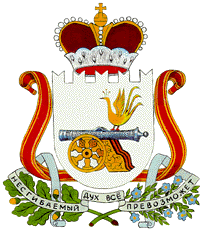 СОВЕТ ДЕПУТАТОВБАРСУКОВСКОГО СЕЛЬСКОГО ПОСЕЛЕНИЯМОНАСТЫРЩИНСКОГО РАЙОНА СМОЛЕНСКОЙ ОБЛАСТИР Е Ш Е Н И Еот 15.11.2022                                 №27Об утверждении положения о порядке индексации денежного содержания муниципальных служащих, лиц, замещающих муниципальные должности, а также заработной платы работников, исполняющих обязанности по техническому обеспечению деятельности органов местного самоуправления Барсуковского сельского поселения Монастырщинского района Смоленской областиВ целях обеспечения социальных гарантий работников, оплата труда которых обеспечивается за счет средств бюджета Барсуковского сельского поселения Монастырщинского района Смоленской области и средств, поступающих в виде субсидий из бюджета Смоленской области на обеспечение государственных полномочий, переданных в установленном порядке, руководствуясь ст. 134 Трудового кодекса Российской Федерации, Бюджетным кодексом Российской Федерации, Федеральным законом от 6 октября 2003 года       № 131-ФЗ «Об общих принципах организации местного самоуправления в Российской Федерации», Федеральным законом от 2 марта 2007 года № 25-ФЗ «О муниципальной службе в Российской Федерации», законом Смоленской области от 29 ноября 2007 года № 109-з «Об отдельных вопросах муниципальной службы в Смоленской области», постановлением Администрации Смоленской области от 08.10.2014 № 691 «Об установлении нормативов формирования расходов на оплату труда депутатов, выборных должностных лиц местного самоуправления, осуществляющих свои полномочия на постоянной основе, муниципальных служащих», постановлением Администрации Смоленской области от 27.10.2005     № 311 «Об оплате труда работников, замещающих должности, не являющиеся государственными должностями Смоленской области, должностями государственной гражданской службы Смоленской области» и Уставом Барсуковского сельского поселения Монастырщинского района Смоленской области, Совет депутатов Барсуковского сельского поселения Монастырщинского района Смоленской области РЕШИЛ:1. Утвердить Положение о порядке индексации денежного содержания муниципальных служащих, лиц, замещающих муниципальные должности, а также заработной платы работников, исполняющих обязанности по техническому обеспечению деятельности органов местного самоуправления Барсуковского сельского поселения Монастырщинского района Смоленской области (прилагается).2. Опубликовать настоящее решение в  печатном средстве массовой информации Барсуковского сельского поселения Монастырщинского района Смоленской области «Наш вестник» и  разместить в информационно-телекоммуникационной сети «Интернет» на  официальном сайте Администрации Барсуковского сельского поселения Монастырщинского района Смоленской области.3. Настоящее решение вступает в силу с момента официального опубликования и распространяет действие на правоотношения, возникшие с 01.01.2022 г.Глава муниципального образованияБарсуковского сельского поселенияМонастырщинского районаСмоленской области                                                                                   Т.В. Попкова Приложениек решению Совета депутатов Барсуковского сельского поселения Монастырщинского района Смоленской области от ________ 2022 г. № _____ПОЛОЖЕНИЕо порядке индексации денежного содержания муниципальных служащих, лиц, замещающих муниципальные должности, а также заработной платы работников, исполняющих обязанности по техническому обеспечению деятельности органов местного самоуправления Барсуковского сельского поселения Монастырщинского района Смоленской области.           1. Общие положения1.1. Настоящее Положение о порядке индексации заработной платы (далее - Положение) муниципальных служащих, лиц, замещающих муниципальные должности, а также работников, исполняющих обязанности по техническому обеспечению деятельности органов местного самоуправления, Совет депутатов Барсуковского сельского поселения Монастырщинского района Смоленской области разработано в соответствии со ст. 134 Трудового кодекса Российской Федерации, в целях обеспечения социальных гарантий указанных работников органов местного самоуправления Барсуковского сельского поселения Монастырщинского района Смоленской области. 2. Порядок, сроки и источник обеспечения проведения индексации заработной платы2.1. Индексация (увеличение) заработной платы (денежного содержания) осуществляется в соответствии с решением Совета депутатов Барсуковского сельского поселения Монастырщинского района Смоленской области о бюджете Барсуковского сельского поселения Монастырщинского района Смоленской области на очередной финансовый год и плановый период.2.2. Индексация заработной платы (далее - индексация) обеспечивает повышение уровня реального содержания зарплаты муниципальных служащих, лиц, замещающих муниципальные должности, а также работников, исполняющих обязанности по техническому обеспечению деятельности органов местного самоуправления Барсуковского сельского поселения Монастырщинского района Смоленской области. 2.3. Индексация проводится не реже 1 раза в год, в пределах утвержденных лимитов бюджетных обязательств.2.4. Индексации подлежат размеры должностных окладов муниципальных служащих, лиц, замещающих муниципальные должности, а также работников, исполняющих обязанности по техническому обеспечению деятельности органов местного самоуправления Барсуковского сельского поселения Монастырщинского района Смоленской области. 2.5. Индексация осуществляется в пределах предусмотренных бюджетных ассигнований в части денежного содержания муниципальных служащих, денежного содержания лиц, замещающих муниципальные должности, и заработной платы работников, исполняющих обязанности по техническому обеспечению деятельности органов местного самоуправления Барсуковского сельского поселения Монастырщинского района Смоленской области. 3. Заключительные положения3.1. Процент и дата проведения индексации устанавливаются отдельным правовым актом Совета депутатов Барсуковского сельского поселения Монастырщинского района Смоленской области. 3.2. Изменения, дополнения вносятся в настоящее Положение в порядке, установленном законодательством.3.3. Положение вступает в силу со дня его опубликования и распространяет действие на правоотношения, возникшие с 01.01.2022 г.